SCOTTISH EPISCOPAL CHURCH CONGREGATION RISK REGISTERRisk RiskLikeli-hoodImpactTotalMitigating procedure / 
monitoring processNet Risk [Low/ Med/High]Responsibility Further Action Suggested/ Further Comments1.1GovernanceLack of strategic planningRegular meetings to consider:Future of the congregationOpportunities for missionService in the community Growth of the congregationAny other congregational specific issues[Vestry Members]1.2GovernanceFailure of Vestry members to understand their role; vestry lacking appropriate skill set.Checks regarding eligibility should be made, alongside consideration of skillset. Each new vestry member should sign a declaration of eligibility confirming that they are not disqualified from acting. They should confirm that they meet the HMRC “Fit and Proper Person Test”. These declarations should then be held for vestry records. There is a style of eligibility declaration and guidance available on the SEC website.Vestry members should receive an induction, including a discussion of their role and a briefing on any other relevant information considered necessary e.g. history of the congregation.Vestry should regularly consider succession planning in its membership to endeavour to ensure appropriate skills set.[Vestry Members]A person may be disqualified if they have been convicted of an offence involving dishonesty or bankruptcy along with other qualifying circumstances found at Section 69 and 70 of the Charities Act 2005.Any member of the vestry that comes under the disqualified category after joining must resign immediately.Vestry Members should regularly refresh their understanding of their responsibilities in light of changes to the regulatory environment, including any new or update guidance issued by OSCR.1.3GovernanceFailure to adhere to the OSCR guidelines or SEC Code of Canons or congregational constitution.Prior consent must be obtained from the OSCR before any changes can be made to the constitution.The SEC Model Constitution should be the standard format used and any vestries wishing to depart from it should consult the Registrar of the Diocese with an explanation of why it is not appropriate.[Vestry Secretary]1.4GovernanceConflict of interest arising for a vestry member.Conflicts should be handled and communicated openly. Conflicts should be declared and noted for vestry records.[Vestry Members]The member must put the interests of the congregation before those of another person.  Any conflict must be disclosed, and the conflicted party may be required to refrain from participating in any deliberation or decision of the vestry members with respect to the matter in question.Risk RiskLikeli-hoodImpactTotalMitigating procedure / 
monitoring processNet Risk [Low/ Med/High]Responsibility Further Action Suggested/ Further Comments2.1OperationalRisk of harm to children and vulnerable people in the congregation arising from failure to implement proper safeguarding procedures. Failure to comply with legislation in relation to criminal record checks and in relation to associated safeguarding procedures and regulatory compliance.The Vestry should ensure that safeguarding is a regular feature on its agenda and receive regular reports that appropriate procedures are in place and adhered to.The following are vestry responsibilities, but the administration may be delegated to the PVG Co-Ordinator:Apply SEC Safe Recruitment Policy to all employees and volunteers.Apply for Protecting Vulnerable Groups (PVG) Scheme record disclosures for all employees and volunteers appointed to do Regulated Work with children and/or protected adults.Maintain records of employees and volunteers in accordance with data protection rules.The following are Vestry responsibilities:-Ensure that employees and volunteers working with children and/or protected adults receive training for their role and ongoing supervision.Appoint a regulated Work Employer and maintain a Regulated Workforce Register.Report any safeguarding concerns and allegations to the Provincial Safeguarding Officer and, of appropriate, statutory agencies.[Vestry Members]2.2OperationalIT failure, damage or theft.Adequate arrangements for maintenance, repair or replacement of key equipment. Regular back up media held on different site. Insurance to provide cover in respect of reinstatement of data and increased costs of working arising out of damage to computer equipment.[Vestry Secretary]2.3OperationalLoss of clergy key staff or volunteers.Appropriate succession planning for key positions (such as rector/ vestry secretary, treasurer/ PVG co-ordinator) held with the congregation.Consider notice periods and handovers with key members of the vestry.Review and agree upon a recruitment process.[Vestry Members]Appropriate contingency planning should be made for the event of unforeseen events which would hamper operations, for example access to bank accounts.  Such events might include unexpected death or incapacity of key personnel.2.4OperationalFailure to comply with relevant employment regulations or pensions legislation. Seek advice from Diocese, the Registrar or other external source of advice.Consider guidance on auto-enrolment available on the provincial website.[Vestry Members]Congregations will often only have only one or two actual employees, but it is important to ensure that any employment contracts are dealt with properly.2.5OperationalFailure of documentation and stationary issued by the congregation to contain the prescribed information showing that the congregation is a charity – Charities References in Documents (Scotland) Regulations 2007.Both internal and external documentation etc should fulfil the requirements under the Regulations.The prescribed information can be found at Section 10 in the SEC Guidance on the Charities and Trustees Investment (Scotland) Act 2005.[Vestry Secretary] 2.6OperationalFailure to comply with requirements for trustee remuneration provided for in Section 67 of the Charities and Trustee Investment (Scotland) Act 2005. Remuneration of services is allowed for vestry members in adherence with the conditions in Section 67. These can be found at Section 3 in the SEC Guidance on the Charities and Trustees Investment (Scotland) Act 2005.If any vestry member or any close relative of a vestry member is being paid whether directly or indirectly for providing services for the congregation then a written remuneration agreement should be entered into. [Vestry Members]2.7OperationalFailure to maintain church building fabric.Quinquennial property surveys of the condition of the church buildings including rectory should be carried out regularly and items identified timeously addressed[Vestry Members]Consultation with the congregation should be carried out before any maintenance work to make them aware of any possible disruption.2.8Operational Failure to maintain appropriate and adequate insurance.Duty of maintenance and insurance lies with congregations.Up to date insurance policies should be in place on:public liability buildings & contents any other relevant cover including trustee indemnity for vestry members.[Vestry Secretary]As far as possible, mitigate for risks including catastrophic events like a fire or flood.2.9OperationalFailure to address issues of health and safety.Property Convener to ensure that Health and Safety regulations are complied with (including regular risk assessments) including in relation to the operation of fire safety equipment; use of fire exits; testing of portable electrical devices.[Vestry Secretary]Issues that arise with health and safety may include (1) fire safety; (2) electrical appliances and systems; and (3) internal safety of building for all visitors with particular emphasis on movement of frail and elderly.2.10OperationalIncidents on external trips with the church – i.e. youth camp.Individual risk assessments should be undertaken for each trip and permission is sought from parents for children under the age of 18.If not already in place, a reporting process should be created for any concerns to be raised.Insurance should be obtained, where applicable, for any trips outside of the church.[Vestry Members / Congregation]2.11OperationalRelationship breakdown between key individuals.Careful and ongoing communication of expectations and job specifications on all appointments.Operational[ADDITIONAL RISK] [MITIGATING PROCEDURES]Risk RiskLikeli-hoodImpactTotalMitigating procedure / 
monitoring processNet Risk [Low/ Med/High]Responsibility Further Action Suggested/ Further Comments3.1FinancialFailure to ensure financial wellbeing. Ongoing monitoring of congregation’s finances including:-Production of regular financial statements for Vestry scrutiny.Annual accounts audited/ examined by outside financial assessor.Production of regular budgetsReview of sources of income and consideration of diversification (eg over-dependency of a small number of key donors, hall lettings, investment income).Ensure that there are always adequate reserves available as part of every congregation’s ongoing accounting processes.Taking of appropriate advice in relation to investmentsVestry TreasurerThe Vestry must ensure it is always aware of the financial health of the congregation.  The Vestry Treasurer must be fully aware of the responsibilities of the role and provided with support where necessary (information about the Treasurer’s role is available from the Provincial Website)3.2FinancialFailure to comply with OSCR requirements and accounting rules.Ensure submission of the Annual Accounts and Return to the OSCR by specified date – OSCR will send reminders.Required scrutiny of appropriately qualified external examiner/ auditor.Treasurer to be aware of applicable accounting rules.[Vestry Secretary/ Treasurer]3.3FinancialRisk of Vestry members acting outside of powers or entering into onerous contracts (eg long-term contracts with penalties for early termination).Any vestry member committing to enter into an obligation with a third party should do so after vestry agreement/ authorisation.[Vestry Members]Members should satisfy themselves that sufficient funds are available or assured and ensure that any obligation is being entered into within the powers of the congregation and with their best interests in mind.All vestry members should be aware of relevant financial policies and procedures.3.4FinancialFailure by vestry members to apply resources appropriately.At all times Vestry Members must ensure that they are spending the congregations' resources properly and being prudent and careful with the congregation’s assets.  Vestry members may wish to maintain a register of assets and ensure they are kept securely.[Vestry Secretary / Vestry Members]Duties imposed on vestry members when dealing with investing funds include:To act prudentlyTo act with reasonable skill, care and diligenceTo exercise independent judgementTo safeguard the congregation’s assets3.5FinancialFailure to ensure adequacy of security of payments.Internet banking can pose a larger risk due to the ease of access. Any larger amounts of money being distributed should require two signatures or approval of two separate parties.[Vestry Secretary / Vestry Members]The limit on what constitutes a larger amount should be decided by the Vestry – anything in excess of £500 would seem prudent.Additional authorisation for exceptional large amounts may also be a worthwhile additional check.Financial[ADDITIONAL RISK][MITIGATING PROCEDURES]Risk RiskLikeli-hoodImpactTotalMitigating procedure / 
monitoring processNet Risk [Low/ Med/High]Responsibility Further Action Suggested/ Further Comments4.1ExternalLoss of reputation arising from inappropriate use of social media or other public actions on behalf of congregations.Consider who controls any social media or has interaction with the public on behalf of the congregation.Awareness of the benefits/dangers that social media can have.Consider a response plan for dealing with any media/online attention.Guidance on GDPR is available on the SEC website.Consider reputational issues if any arising from suitability of external bodies using church hall premises.External[ADDITONAL RISK][Mitigating Procedures]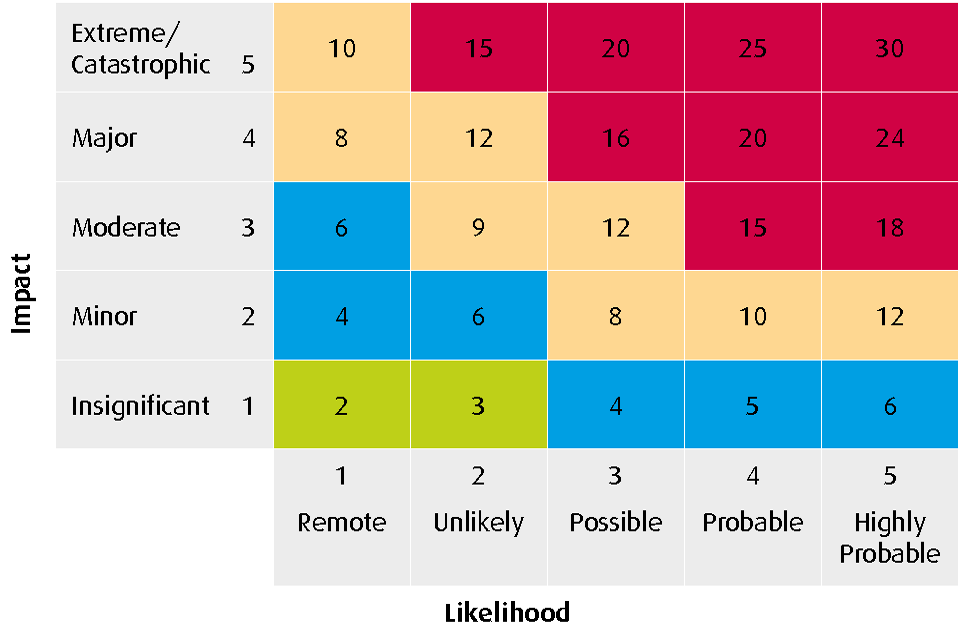 